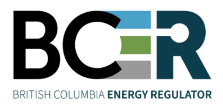 REPORT OF MONTHLY PRODUCTION:  NOVEMBER 1, ______ TO OCTOBER 31, ______REPORT OF ANNUAL GAS OVERPRODUCTION FORMREPORT OF ANNUAL GAS OVERPRODUCTION FORMEmail Address Reservoir@bc-er.caPhone: (250) 419-4400Fax: (250) 419-4402Form must be submitted under the authority of the Energy Resource Activities Act S.B.C. 2008, c. 36, Drilling and Production Regulation, s.66(2) for each gas well or group of gas wells with annual gas overproduction for the period November 1st to October 31st. The form must be received electronically via email at Reservoir@BC-ER.ca by the 16th day of the month. Information collected on this form will be used for public record in accordance with Part 2 of the Energy Resource Activities General Regulation.Form must be submitted under the authority of the Energy Resource Activities Act S.B.C. 2008, c. 36, Drilling and Production Regulation, s.66(2) for each gas well or group of gas wells with annual gas overproduction for the period November 1st to October 31st. The form must be received electronically via email at Reservoir@BC-ER.ca by the 16th day of the month. Information collected on this form will be used for public record in accordance with Part 2 of the Energy Resource Activities General Regulation.Form must be submitted under the authority of the Energy Resource Activities Act S.B.C. 2008, c. 36, Drilling and Production Regulation, s.66(2) for each gas well or group of gas wells with annual gas overproduction for the period November 1st to October 31st. The form must be received electronically via email at Reservoir@BC-ER.ca by the 16th day of the month. Information collected on this form will be used for public record in accordance with Part 2 of the Energy Resource Activities General Regulation.Form must be submitted under the authority of the Energy Resource Activities Act S.B.C. 2008, c. 36, Drilling and Production Regulation, s.66(2) for each gas well or group of gas wells with annual gas overproduction for the period November 1st to October 31st. The form must be received electronically via email at Reservoir@BC-ER.ca by the 16th day of the month. Information collected on this form will be used for public record in accordance with Part 2 of the Energy Resource Activities General Regulation.Well/Group NameWell/Group NameWell/Group NameWell/Group NameAssigned Daily Gas Allowable (DGA)103m3103m3103m3Calculated Annual Gas Allowable (DGA x 365)103m3103m3103m3MonthMonthly Production (103m3)Monthly Production (103m3)Summary of OverproductionSummary of OverproductionSummary of OverproductionNovemberAnnual ProductionAnnual Production103m3DecemberAnnual AllowableAnnual Allowable103m3JanuaryOverproductionOverproduction103m3FebruaryMarchNOTE:NOTE:NOTE:AprilThe production rate during November, December The production rate during November, December The production rate during November, December Mayand January must be reduced so the above and January must be reduced so the above and January must be reduced so the above Juneoverproduction is retired completely by overproduction is retired completely by overproduction is retired completely by JulyJanuary 31st or the well(s) shut-in by the January 31st or the well(s) shut-in by the January 31st or the well(s) shut-in by the Augustoperator and remain shut-in until resumption ofoperator and remain shut-in until resumption ofoperator and remain shut-in until resumption ofSeptemberproduction is approved by an authorized production is approved by an authorized production is approved by an authorized OctoberBCER employee.BCER employee.BCER employee.TOTALName:Name:Name:Position:Position:Position:Position:Signature:Signature:Signature:Permit Holder:Permit Holder:Permit Holder:Permit Holder:Date:Phone: Fax:Fax:Fax:Email:Email: